АДМИНИСТРАЦИЯ МУНИЦИПАЛЬНОГО ОБРАЗОВАНИЯДРОФИНСКОЕ СЕЛЬСКОЕ ПОСЕЛЕНИЕНИЖНЕГОРСКОГО РАЙОНА РЕСПУБЛИКИ КРЫМПОСТАНОВЛЕНИЕ«10 » мая  2016 года		                  № 17			с.ДрофиноВ соответствии с Федеральным законом  от 05.04.2016 № 91-ФЗ   «О внесении изменений в статью 22 Федерального закона « О развитии Крымского федерального округа и свободной экономической зоне на территориях Республики Крым и города федерального значения Севастополя » , который вступил в силу с 06 апреля 2016 года ПОСТАНОВЛЯЮ:П.63 Административного регламента осуществления муниципального контроля в сфере торговой деятельности и потребительского рынка на территории муниципального образования Дрофинское сельское поселение Нижнегорского района Республики Крым утвержденного постановлением от 23.12.2015 года №84  изложить в новой редакции:« Внеплановые проверки проводятся по согласованию с органами прокуратуры в порядке  установленном Федеральным законом от 26 декабря 2008 года №294 –ФЗ « О защите прав юридических лиц и индивидуальных предпринимателей при осуществлении государственного контроля ( надзора ) и муниципального контроля». Срок проведения внеплановой  выездной  проверки не может превышать пять рабочих дней. Указанные положения не применяются при проведении внеплановых проверок в рамках федерального государственного контроля за обеспечением защиты государственной тайны»       2.Постановление вступает в силу с момента обнародования на информационном стенде в здании администрации по адресу : с.Дрофино , ул.Садовая ,9.  3.  Контроль за исполнением настоящего постановлением  оставляю за собой.Председатель Дрофинского сельского совета-Глава администрации сельского поселения                                  Э.Э.Паниев	 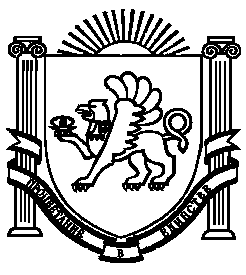 